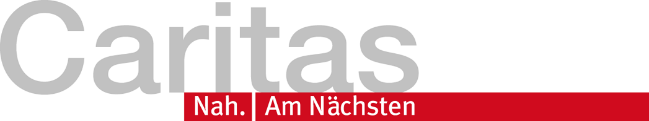                                                                                               Caritas Fachbereich Kindertagesstätten                                                                                                           Mittagsbetreuung 
an der Weilerschule                                                                                                            Weilerstr. 1                                                                                                         81541 München                                                                                              Leitung Tel. 0151/40 74 17 72Caritas Mittagsbetreuungan der städt. Grundschule an der WeilerstraßeElterninformationÖffnungszeiten: Montag bis Donnerstag von 11.30 Uhr bis 16.30 Uhr, Freitag von 11.30 Uhr bis 16.00 UhrDie Mittagsbetreuung findet an Schultagen statt, nicht in den Schulferien und an schulfreien Tagen. Dennoch haben wir ein kleines Angebot für die Eltern ermöglicht:Bei Teilnahme ab zehn Kindern bieten wir in der ersten Woche der Osterferien, der ersten Woche der Pfingstferien und der ersten Woche der Sommerferien eine Ferienbetreuung in unseren Räumen an. Die anfallenden Kosten sind nicht im Betreuungsgeld inbegriffen!Betreuungskosten (Stand Januar 2024) von September bis August (12 Monate) Buchungszeiten:    ab Unterrichtsschluss bis 15:00 Uhr 			195,00 € / Monat	entspricht der Kategorie bis zu 4 Betreuungsstunden/Wocheab Unterrichtsschluss bis 16:30 Uhr; Fr. bis 16 Uhr		215,00 € / Monat entspricht der Kategorie bis zu 6 Betreuungsstunden/WocheGeschwisterermäßigung:bis zu 4 Betreuungsstunden/Woche				165,00 € / Monat	bis zu 6 Betreuungsstunden/Woche				185,00 € / Monat Spielgeld:  3,00 € / Monat für die Monate September bis Juli Mittagessen:  5,50 € / Tag = 					    max. 110,00 € / Monat(derzeitiger Stand Angebot Caterer Salesianum)Anmeldung (bis spätestens 31.03.2024 bei uns eingehend)Die Anmeldung zur Mittagsbetreuung erfolgt am Tag der Schuleinschreibung in 
Zimmer 011, Büro Frau Fellmann, oder per E-Mail an sabine.fellmann@caritasmuenchen.org (bis spätestens 31.03.2024). Bitte laden Sie sich das Anmeldeformular der Mittagsbetreuung unter Downloads herunter und bringen Sie es ausgefüllt am Tag der Einschreibung mit oder schicken Sie es per E-Mail an obige Mailadresseoder per Post an:      	Caritas Mittagsbetreuung WeilerschuleWeilerstr. 181541 MünchenVerwaltung: Caritas Fachbereich Kindertagesstätten 
Pädagogische Leitung: Sabine Fellmann; sabine.fellmann@caritasmuenchen.org

München im Dezember 2023